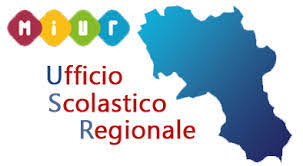               Ufficio Scolastico Regionale per la Campania CIRB (Centro Interuniversitario di Ricerca Bioetica) e i Seminario Etica 
Bioetica Cittadinanza,  Dipartimento di Scienze Sociali dell'Università Federico II di Napoli           Incontri tematici di preparazione al 27 Gennaio 2020 “Giorno della Memoria”21 dicembre 2020       “Memoria,Costituzioni,ricomposizione dell'ethos europeo: l'eredità della Shoah”.                                                 (collegamento in remoto ore 10:00-11:30)SCHEDA D’ ISCRIZIONE											Il Dirigente ScolasticoData………………		Compilare ed inviare entro e non oltre le ore 14:00 del 17 dicembre  2020  all’indirizzo e- mail                                      seminario.ebc.dantuono@gmail.com                 Verrà inviato agli iscritti un link a cui collegarsi per seguire la lezione.                                                  (collegamento in remoto ore 10:00-11:30)Denominazione ScuolaCittàTelefonoe.mailNominativo Docente/ie.mail personale Recapito telefonico personaleCLASSENOME E COGNOME  ALUNNA/OINDIRIZZO E-MAIL PERSONALE DELL’ALUNNA/O